 Supplemental Figure 1Spline curve for children with cyanotic heart disease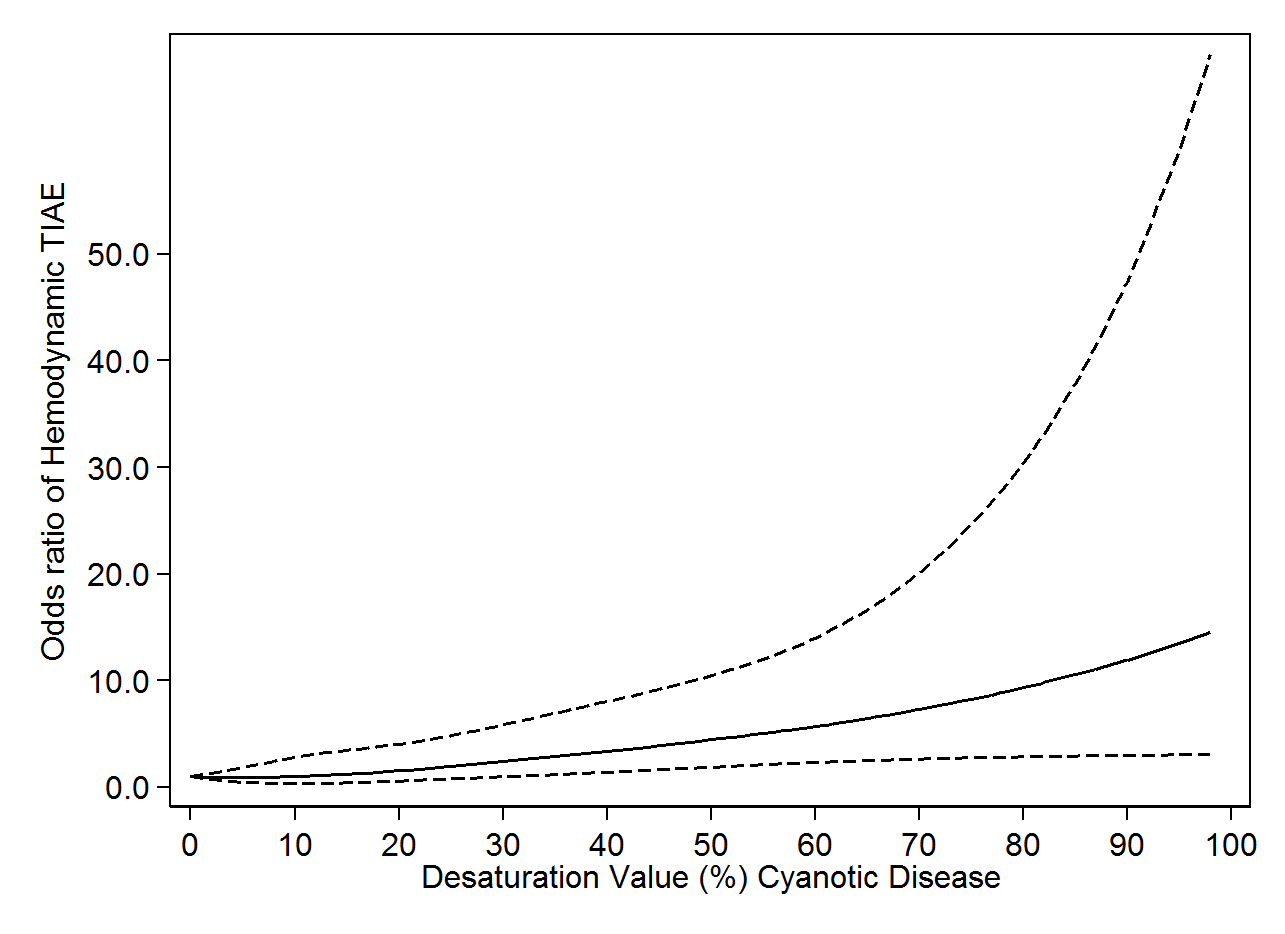 Spline curve to identify the discrete cutoff value for oxygen desaturation in children with cyanotic heart disease.Spline curve for children with non-cyanotic heart disease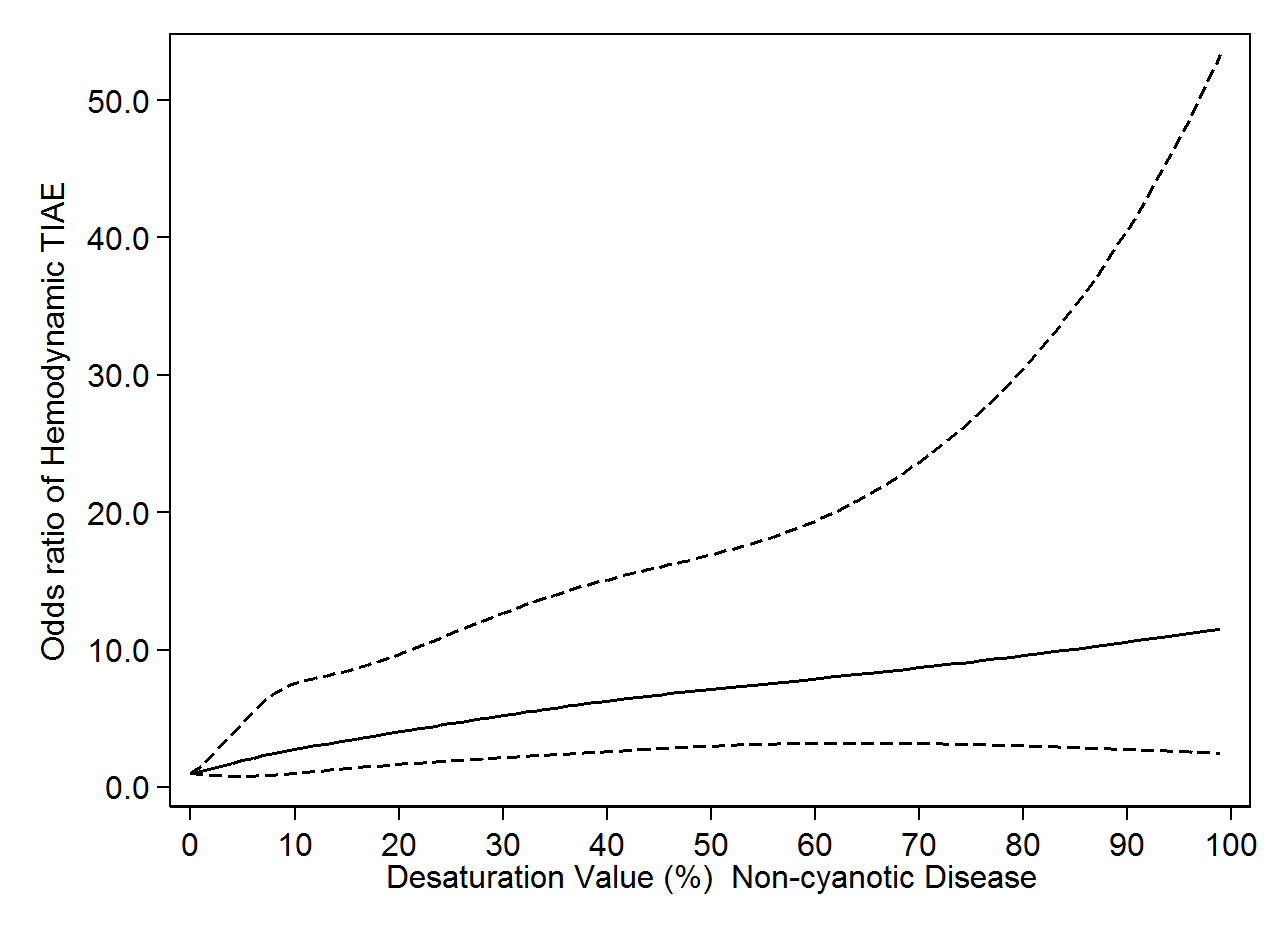 Spline curve to identify the discrete cutoff value for oxygen desaturation in children with non-cyanotic heart disease.